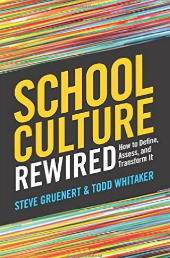 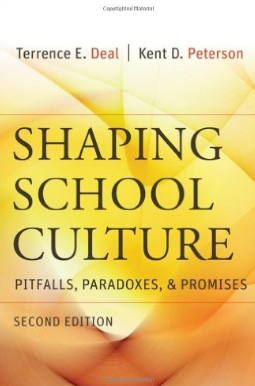 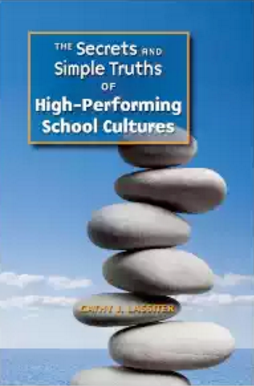 Articles about School CultureASCD Lexicon of Learning:  School Culture and Climatehttp://www.ascd.org/research-a-topic/school-culture-and-climate-resources.aspxSchool Culture:  The Hidden Curriculumhttp://www.readingrockets.org/article/school-culture-hidden-curriculumWhy School Culture Matters and How to Improve Ithttp://www.huffingtonpost.com/Michael-Haberman/why-school-culture-matter_b_3047318.htmlHow Schools Can Build Cultures Where Teachers and Students Thrivehttp://tntp.org/assets/documents/TNTP_Greenhouse_Schools_2012.pdfThe Effects of School Culture and Climate on Student Achievementhttp://donnieholland.wiki.westga.edu/file/view/school+culture+climate+%26+achievement.pdf10 Characteristics of Great School Cultureshttp://gettingsmart.com/2013/09/10-characteristics-of-high-performance-culture/How Leaders Grow a Positive School Culturehttp://www.middleweb.com/26167/how-leaders-grow-a-positive-school-culture/Programs Used to Build School CultureResponsive Classroomhttps://www.responsiveclassroom.org/Daystar School, Chicago, IL:  Tami DoigCity School, Philadelphia, PA:  Stephanie HookMustard Seed School, Hoboken,NJ:  Tom PostemaCapturing Kids’ Heartshttp://flippengroup.com/solutions/capturing-kids-hearts/Potter’s House, Grand Rapids, MI:  Mark Ponstine, Hope Academy, Minneapolis, MN:  Russ GreggPBIS: Positive Behavioral Interventions and Supportshttps://www.pbis.org/schoolSample Rubrics to Assess School CultureNorth Starhttp://tntp.org/assets/tools/NSA-USI%2010-11+School+Culture+Rubric+FINAL%20TSLT_0311.pdfTurnaround Principle #2:  School Climate and Culturehttp://www.doe.in.gov/sites/default/files/turnaround-principles/turnaround-principles-rubric-tp-2.pdfBook Reviews and ActivitiesBuilding Community in Schools by Thomas Sergiovannihttp://hepg.org/her-home/issues/harvard-educational-review-volume-66-issue-4/herarticle/_251Shaping School Culture by Terrence E. Deal and Kent D. Peterson(Printed copy in packet)The Secrets and Simple Truths of High-Performing School Cultures by Cathy J. Lassiterhttp://schd.ws/hosted_files/schoolimprovementsummitatla2014/4f/8%20GA%20Atlanta%20SI%20Summit%20School%20Culture%20Matters%20Handout%206.3-5.14%20CLA_Final.pdf      School Culture Resources